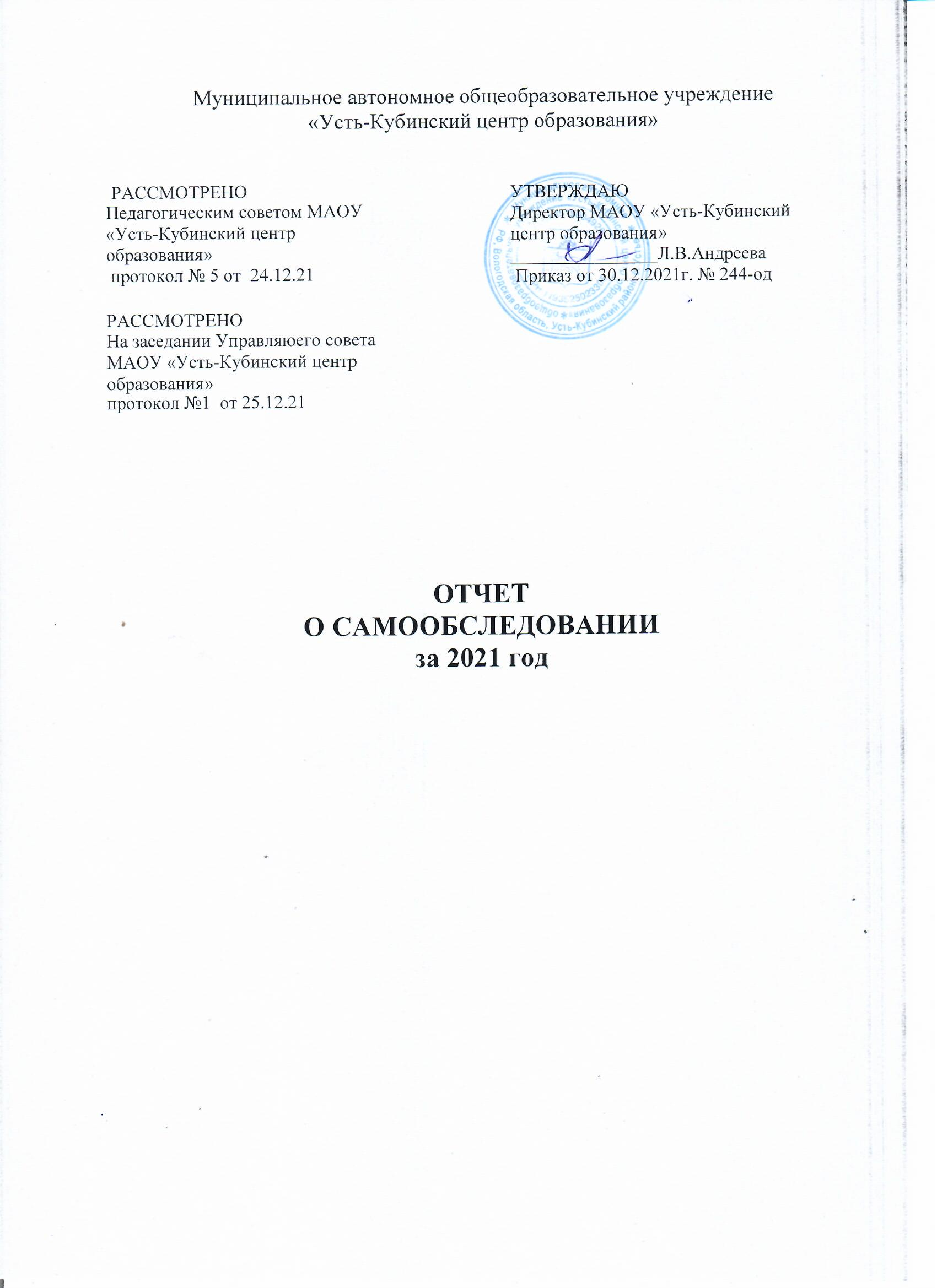 СодержаниеВведениеРаздел 1. Организационно-правовое обеспечение образовательной деятельности Раздел 2. Структура и система управления центромРаздел 3. Контингент учащихся Раздел 4. Ресурсная обеспеченностьФинансовое обеспечение функционирования и развития центраМатериально-техническое	обеспечение	функционирования	и	развития центраКадровое обеспечение реализации образовательной программыИнформационное обеспечение деятельности образовательного учрежденияОрганизационно-методическое обеспечение функционирования и развития центраРаздел 5. Реализация образовательной программы центра Раздел 6. Результаты образовательной деятельностиРаздел	7.	Результаты	реализации	воспитательной	программы	центра, формирование ключевых компетенций, социального опыта обучающихсяПриложение 1. Структура управления школойПриложение 2. Показатели деятельности МАОУ «Усть-Кубинский центр образования», подлежащие самообследованию в соответствии с Приказом Минобрнауки России от 10.12.2013 № 1324 "Об утверждении показателей деятельности образовательной организации, подлежащей самообследованию" (Зарегистрировано в Минюсте России 28.01.2014 № 31135).ВведениеСамообследование проведено в целях обеспечения доступности и открытости информации о состоянии образовательной деятельности учреждения в соответствии с пунктом 3 части 2 статьи 29 Федерального закона от 29 декабря 2012 г. № 273-ФЗ «Об образовании в Российской Федерации», «Порядком проведения самообследования образовательных организаций», утвержденным приказом Министерства образования и науки Российской Федерации от 14 июня 2013 года № 462, с Приказом Минобрнауки России от 10.12.2013 № 1324 "Об утверждении показателей деятельности образовательной организации, подлежащей самообследованию" (Зарегистрировано в Минюсте России 28.01.2014 № 31135), локальным нормативным актом школы «Положением о самообследовании      Муниципального     автономного общеобразовательного      учреждения «Усть-Кубинский центр образования».Раздел 1. Организационно-правовое обеспечение образовательной деятельностиОбщая характеристика образовательного учрежденияОрганизационно-правовая форма – бюджетное учреждение.Полное  наименование  ОУ	в   соответствии   с   Уставом:	Муниципальное автономное общеобразовательное учреждение «Усть-Кубинский центр образования»Тип ОУ: общеобразовательное учреждениеВид ОУ: центр образованияЮридический адрес: 161140, Вологодская область, Усть-Кубинский район, с. Устье, ул.Зеленая, д.7а, телефон: (81753) 2-18-24 (директор)Наличие структурных подразделений: нетНаличие филиалов ОУ: нетЦентр зарегистрирован в Едином государственном реестре юридических лиц в Межрайонной инспекции Министерства Российской Федерации по налогам и сборам №9 по Вологодской области 20 августа 2019 г. за основным государственным регистрационным номером 1193525023306.Устав центра утвержден Постановлением администрации Усть-Кубинского муниципального района от 24 июня 2019 года № 622.Содержание Устава центра соответствует требованиям Федерального закона от 29 декабря 2012 г. № 273-ФЗ «Об образовании в Российской Федерации».Образовательная деятельность центра осуществляется на основании:Лицензии Департамента образования Вологодской области №9603 от 25 сентября 2019г. (бессрочно);Свидетельства о государственной аккредитации Департамента образования Вологодской области, регистрационный №4131 от 30 сентября 2019г. (до 01.03.2025).Наименование программ, уровни, нормативные сроки освоения соответствуют указанным в лицензии.Лицензионные требования по кадровому обеспечению образовательного процесса выполняются. Укомплектованность штата – 100%. Качественный состав педагогов, обеспечивающий реализацию аккредитуемых образовательных программ, соответствует контрольным нормативам.Предельная численность контингента обучающихся соответствует лицензионным требованиям. Качество помещений учебных кабинетов и помещений удовлетворяет потребность в них.Имеются все необходимые документы, подтверждающие право  пользования помещениями, земельным участком. Учебные площади позволяют осуществлять образовательный процесс по аккредитуемым программам.Оснащенность учебного процесса библиотечно-информационным ресурсами и качественный состав библиотечного фонда позволяют обеспечить возможность реализации заявленных образовательных программ.Имеется экспертное заключение Государственной санитарно- эпидемиологической службы. Замечаний по санитарно-гигиенической пригодности помещений, занимаемых ОУ для осуществления образовательного процесса по заявленным образовательным программам, нет.Центр осуществляет образовательную деятельность в соответствии с Конституцией Российской Федерации, Федеральным законом от 29 декабря 2012 г. № 273-ФЗ «Об образовании в Российской Федерации», Трудовым кодексом Российской Федерации, Гражданским кодексом Российской Федерации, СанПиН 2.4.2.2821-10 «Санитарно-эпидемиологические требования к условиям и организации обучения в общеобразовательных учреждениях» (Постановление Главного государственного санитарного врача РФ от 29.12.2010 г. № 189 зарегистрировано в Минюсте РФ 03.03.2011 г., рег. № 19993) и другими кодексами Российской Федерации, Указами Президента Российской Федерации, постановлениями Правительства Российской Федерации, нормативными правовыми актами Министерства Просвещения Российской Федерации, Министерства культуры Российской Федерации, других органов федеральной исполнительной власти, требованиями государственных образовательных стандартов общего образования, Уставом центра. По всем направлениям, регламентирующим деятельность учебного заведения, разработаны локальные акты, соответствующие нормам действующего законодательства.Выводы и рекомендации по разделуСамообследование показало, что центр имеет необходимое организационно-правовое обеспечение, позволяющее вести образовательную деятельность в сфере общего образования в соответствии с установленными при лицензировании значениями контрольных показателей.Раздел 2. Структура и система управленияУправление центром осуществляется в соответствии с законодательством Российской Федерации и Уставом центра, нормативными правовыми актами Министерства образования и науки Российской Федерации и других федеральных органов исполнительной власти, а также в соответствии с локальными нормативными правовыми актами центра.Непосредственное управление центром осуществляет директор, назначенный учредителем – управлением образования администраци Усть-Кубинского муниципального района. Высшим представительным органом самоуправления центра являетсяУправляющий Совет.Органом самоуправления работников центра является Общее собрание работников Центра.В центре функционируют и другие коллегиальные органы управления:Педагогический Совет, Методический Совет, Попечительский Совет, Совет обучающихся.Цель деятельности Управляющего Совета центра – руководство функционированием и развитием центра в соответствии со стратегическими документами: программой развития, целевыми программами, дорожными картами и планами развития отдельных направлений.Педагогический совет, как коллегиальный совещательный орган, объединяет всех педагогов. Педагогический совет определяет конкретные направления, задачи, содержание и формы педагогической, воспитательной, методической, инновационной и другой деятельности.Методический совет является коллегиальным общественно- профессиональным органом, организующим разработку и реализацию планов и программ методической деятельности Учреждения.Контроль за реализацией решений, принимаемых данными коллегиальными органами управления, осуществляет директор в установленном порядке.Психолого-педагогический консилиум (ППК) — это совещательный, систематически действующий орган при администрации центра. Деятельность ППК направлена на решение задач, связанных со своевременным выявлением детей с особыми образовательными потребностями, организацией психолого-медико-педагогического сопровождения их образования, исходя из индивидуальных особенностей развития каждого ребенка.Деятельность всех органов соуправления центра регламентируется локальными актами и зафиксирована в Уставе центра. Педагоги, родители и обучающиеся центра привлекаются к решению различных вопросов учебно- воспитательного процесса.Самоуправление способствует созданию в центре условий  для организации и проведения качественного образовательного процесса и удовлетворения потребностей всех его участников.Наше учреждение – это центр, где существует порядок и дисциплина, имеются свои добрые традиции.В центре красиво и уютно.Обеспечивается качественное питание.Созданы условия для укрепления здоровья детей.В центре осуществляется разнообразная внеурочная деятельность и дополнительное образование.Родители обучающихся активно вовлекаются в дела центра.Выводы и рекомендации по разделуСформированная в центре структура управления (Приложение 1) позволяет реализовывать образовательную программу общего образования. Руководство образовательным учреждением ведется в соответствии с законодательством РФ.Раздел 3. Состав обучающихся и структура классовВ структуре классов есть кадетские классы (1к, 2к, 3к, 5к, 6к, 7к), на уровне среднего общего образования профильные классы (реализуется универсальный профиль).Раздел 4. Условия осуществления образовательного процессаФинансовое обеспечение центра осуществлялось:за счет субвенций из областного бюджета (заработная плата, начисления на заработную плату, материальные затраты, связанные с образовательным процессом, расходные материалы для хозяйственных нужд, питание);за счет средств муниципального бюджета (оплата коммунальных услуг, содержание основных фондов, приобретение мебели, текущий и капитальный ремонт).за счет внебюджетных средств (добровольные пожертвования)Материально-техническое обеспечение функционирования и развития центраЦентр занимает несколько зданий общей площадью 6508 кв.м. и прилегаемые участки в 32 га.В школе 33 учебных кабинета, в том числе - 2 кабинета технического труда и кабинет обслуживающего труда, библиотека с хранилищем  (62,4 кв.м.), столовая (137 кв.м.), спортивные залы (большой - 283 кв.м., малый -152 кв.м.), тренажѐрный зал, актовый зал (115 кв.м), гардероб (124 кв.м.), компьютерный кабинет, два лингафонных. В центре имеются: методический кабинет, кабинеты психолога, логопеда и дефектолога, социального педагога, сенсорная комната. В школе работает столовая, позволяющая организовывать горячие обеды в урочное время. Охвачено горячим питанием 100% обучающихся частично за счет областного бюджета, также дети имеют возможность получать горячее питание за счет родительских средств. Школьная столовая рассчитана на150 мест, питание учеников осуществляется по специально разработанному графику. В столовой функционирует установка для очистки воды. Работники столовой выполняют гигиенические  требования к срокам годности  и  условиямхранения пищевых продуктов в соответствии с правилом 2.3.2.«Продовольственные и пищевые продукты», а также приложение №1-5 к СанПиН 2.3.2. 1324-03 «Условия хранения, сроки годности особо скоропортящихся продуктов при температуре (4+-/2 град. С°). Сотрудниками пищеблока соблюдаются правила личной гигиены, требования к санитарному состоянию и содержанию столовой.По соглашению между Министерством образования и науки Российской Федерации и Правительством Вологодской области от 29.09.2011 на основании постановления Правительства РФ от 17 марта 2011 г. №175 «О государственной программе РФ «Доступная среда» на 2011-2015 годы» были выделены средства из федерального и муниципального бюджетов. Помещения школы были реконструированы с учѐтом детей с ОВЗ. Центральные входы оборудованы пандусом, расширены дверные проѐмы для инвалидов-колясочников, оборудованы специальные туалетные комнаты для беспрепятственного передвижения.Подвоз детей с территорий, закрепленных за образовательной организацией, осуществляется четырьмя транспортными единицами, оборудованными в соответствии с требованием перевозки детей. Медицинское обеспечение школы ведется на основе договора с БУЗ ВО «Усть-Кубинская ЦРБ». Медицинский комплекс состоит из 3 кабинетов: приемная медицинской сестры, процедурный и стоматологический кабинет. Стоимость только стоматологического кабинета 3 млн. 800 тыс.руб. В процедурном кабинете есть необходимое оборудование: холодильник для лекарств, кушетка, столик со стеклом, шкаф для документов, ультрафиолетовая  настенная лампа, облучатель-рециркулятор. В медицинском кабинете создан банк данных по состоянию здоровья всех учащихся школы по данным медосмотров. Согласно календарю прививок все дети получают вакцинацию в течение года: реакция Манту, прививки БЦЖ, от краснухи, кори, паротита, гриппа, гепатита В.Кабинет учителя-логопеда и учителя дефектолога представляет собой специально оборудованное отдельное помещение для проведения диагностической, коррекционно-развивающей и консультативной работы специалиста.Сенсорная комната установлена в специально отведѐнном помещении и используется для индивидуальной и групповой психологической разгрузки обучающихся. Специалистами проводятся занятия для обучающихся, имеющих нарушения в сфере поведения, синдром гиперактивности и дефицита внимания, психоэмоциональное напряжение.Сенсорная комната включает в себя следующее оборудование: - интерактивная воздушнопузырьковая трубка; - комплект из двух акриловых зеркал для воздушнопузырьковой трубки; - вибромузыкальный сухой бассейн;- кресло-лепесток; - мягкий комплекс;- тактильно-развивающая панель; - световой стол для рисования песком; - балансировочная доска-лабиринт №1-4;- настенный лабиринт квадратный;- настенный лабиринт треугольный;- декоративно-развивающая панель (2шт);- лабиринт «Цветок»; - лабиринт «Серпантин»,- фиброоптический модуль; - интерактивная светозвуковая панель «Лестница света», интерактивная светозвуковая панель «Веер», виброоптическая занавесь; - фиброоптическая тактильная панель.Для организации учебной и внеурочной деятельности, для проведения мероприятий физкультурно-оздоровительной направленности центр имеет большой и малый спортивные залы, тренажѐрный зал, актовый зал, современный стадион и площадку ГТО.Технические средства обученияШкола располагает одним компьютерным кабинетом с 13 компьютерами, локальной сетью и выходом в Интернет, четырьмя мобильными компьютерными классами – 64 компьютера. Школа имеет медиатеку,  38 ноутбуков,  10 мультимедийных проекторов, 1 сканер, 3 принтера, 10 МФУ, телевизоры, 28 интерактивных досок, 4 цифровые лаборатории (химия,  физика, биология, начальные классы),  2 документ-камеры,  DVD проигрыватели, видео и аудиотехнику, систему организации беспроводной сети, интерактивную творческую среду.Все учебные помещения обеспечиваются комплектами оборудования для реализации предметных областей и внеурочной деятельности, включая расходные материалы и канцелярские принадлежности, а также мебелью, оснащением, презентационным оборудованием и необходимым инвентарем. Во всём здании школы функционирует  высокоскоростной Интернет и Wi-fi.Школа имеет стандартный (базовый) пакет программного обеспечения и установку лицензионных программ. В целях компьютерной безопасности во всех кабинетах установлено антивирусное программное обеспечение (Касперский), отработана система регулярного их обновления, что позволило существенно снизить количество вирусных атак.Все учебные помещения обеспечиваются комплектами оборудования для реализации предметных областей и внеурочной деятельности, включая расходные материалы и канцелярские принадлежности, а также мебелью, оснащением, презентационным оборудованием и необходимым инвентарем.98 % учебных кабинетов школы обеспечены автоматизированным рабочим местом учителя и цифровой доской (мультивидеопроектором).Информационная база школы оснащена:-электронной почтой;-локальной сетью;-выходом в Интернет;-разработан и действует сайт учреждения.Доступ к сети интернет обеспечивается в соответствии с договором оказание услуг связи по передаче данных с АО «Ростелеком». В здании  школы функционирует высокоскоростной Интернет и Wi-fi. Скорость подключения к сети Интернет более 50 Мбит/с.Центр имеет стандартный (базовый) пакет программного обеспечения и установку лицензионных программ. В целях компьютерной безопасности во всех кабинетах установлено антивирусное программное обеспечение (DrWeb и Касперский), отработана система регулярного их обновления, что позволило существенно снизить количество вирусных атак.В библиотеке создан информационный библиотечный центр (ИБЦ), оснащенный компьютерной техникой (2 компьютера, принтеры, сканер, цифровая доска с  проектором, телевизор).В рамках реализации мероприятий по исключению доступа обучающихся к ресурсам, не совместимым с задачами образования и воспитания учащихся, в учреждении установлена контент-фильтрация к информации в сети Интернет.Школа имеет большое значение в формировании центра культурно – досуговой жизни села Устье, расширении спектра организации культурно-досуговой деятельности, а именно для многих стало привычным приходить на школьный стадион, площадку ГТО или в спортивный зал для занятий физической культурой и спортом.Кадровое обеспечение реализации образовательной программыМуниципальное автономное общеобразовательное учреждение «Усть-Кубинский центр образования» укомплектовано кадрами, которые имеют достаточный образовательный уровень для реализации учебных программ.На 1 сентября 2021 года образовательные программы на четырѐх уровнях образования реализует 101 педагог (включая 4 внешних совместителей), из них – 52 человека по должности «учитель». В составе школьной службы сопровождения работают психологи (3 шт. единицы), логопеды (3 шт.единицы),  дефектолог (0,5 шт. единицы), социальный педагог (1 шт. единица).Средний возраст педагогов школы - 43 года.82 % педагогов имеют высшую и первую квалификационную категорию, что свидетельствует о высоком профессиональном уровне и стремлении учителей к профессиональному росту. Педагогический коллектив школы обладает качественным потенциалом для творческой работы по реализации поставленных задач совершенствования качества образования на современном этапе.Показатели качественного состава учителей В школе работают три педагога-психолога, три учителя-логопеда, учитель дефектолог (по совместительству), социальный педагог, педагог-организатор, педагог- библиотекарь, 3 методиста.МАОУ «Усть-Кубинский центр образования» - учреждение со смешанным контингентом обучающихся, где обучаются одаренные и обычные дети, а также дети – инвалиды и дети с ограниченными возможностями здоровья, нуждающиеся в коррекционно-развивающем обучении. На базе центра успешно функционирует кабинет социальной работы, основное направление деятельности которого – профилактика школьной дезадаптации, своевременное выявление детей находящихся в трудной жизненной ситуации и оказание им помощи. Все специалисты прошли курсовую подготовку на базе Вологодского института развития образования, приняли участие в семинарах, тренингах. Педагоги  центра активно используют здоровьесберегающие технологии в образовательном процессе и во внеурочной деятельности.Информационное обеспечение деятельности образовательного учрежденияОфициальный  сайт  образовательного  учреждения    МАОУ  «Усть-Кубинский центр образования» (http://u-k-centre.edu35.ru) разработан и функционирует на основании федеральных документов (Федерального закона «Об образовании в Российской Федерации» №273-ФЗ, Федерального законом «Об информации, информационных технологиях и о защите информации», Приказа Рособрнадзора «Об утверждении требований к структуре официального сайта образовательной организации …», Постановления Правительства РФ «Об утверждении правил размещения на официальном сайте образовательной организации в информационно-телекоммуникационной сети «Интернет») и Положения центра об официальном сайте МАОУ «Усть-Кубинский центр образования».Сайт является публичным органом информации, доступ к которому открыт всем желающим. Сайт позволяет центру заявить о себе, рассказать о своих традициях, успехах педагогов и обучающихся. Родители могут получить о центре подробную информацию. Создание сайта позволяет значительно расширить информационное пространство.Сайт обеспечивает официальное представление информации о центре в сети Интернет с целью обеспечения открытости деятельности образовательного учреждения и освещения деятельности центра в сети Интернет.В течение всего учебного года на Сайте опубликовывалась общезначимая образовательная информация официального и неофициального характера, касающейся системы деятельности нашего учреждения. Также Сайт включает в себя ссылки на различные официальные сайты (смотри баннеры слева).Официальный сайт центра является инструментом распространения информации, способствует взаимодействию всех участников образовательного процесса и отражает специфику образовательного учреждения.Организационно-методическое обеспечениеВ 2020-21 учебном году центр работал над методической темой«Механизмы повышения качества образования в условиях реализации преемственных связей между уровнями начального общего и основного общего образования».Методическая работа педагогического коллектива осуществлялась по следующим направлениям:1). Организация деятельности Методического Совета (5 заседаний). Данный орган имеет большую роль в координации методической работы и отслеживанию результатов реализации образовательных и учебных программ, в состав его входят заместители руководителя по УВР и руководители МО. Члены методического совета рассматривают актуальные проблемы деятельности центра, от решения которых зависит эффективность и результативность обучения и воспитания обучающихся нашего образовательного учреждения, осуществляют диагностику состояния кадрового и программно- методического обеспечения учебно- воспитательного процесса, участвуют в организации работы творческих групп и других объединений учителей, координируют работу педагогов по реализации различных направлений ФГОС, по  обобщению  и распространению педагогического опыта и др. Аттестация педагогических работниковАттестация педагогических работников, проводимая в целях подтверждения соответствия педагогических работников занимаемым ими должностям на основе оценки их профессиональной деятельности и аттестация педагогических работников в целях установления квалификационной категории, осуществлялась в соответствии с Приказом Министерства образования и науки Российской Федерации от 7 апреля 2014 г. № 276.Повышение квалификацииНа 31 декабря 2021 года 100% педагогов прошли повышение квалификации по дополнительным профессиональным программам различной тематики.Совершенствование педагогического мастерства в 2021 году осуществлялось также через семинары, видеоконференции и вебинары, а также через внутришкольное обучение (самообразование). 5). Трансляция педагогогического опыта в рамках областных, районных  мероприятий.6). Конкурсное движение в педагогической среде по выявлению творческого потенциала и расширению профессионально-педагогической эрудиции педагогических работников образовательных организаций в 2021 году включало районный конкурс педагогического мастерства «Сердце отданное детям».     Выводы по разделу: Организационно-методическая деятельность в текущем учебном году позволила повысить уровень профессионального мастерства и развитие профессиональной компетентности педагогов центра.Раздел 5. Реализация образовательной программы центра Организация учебной деятельностиВсе образовательные программы реализуются МАОУ «Усть-Кубинский центр образования» самостоятельно, вне сетевых форм.Обучение ведется на русском языке.Основная форма получения образования обучающимися в 2020-2021 учебном году в организации, осуществляющей образовательную деятельность - очная.Календарный учебный график утвержден приказом директора.В МАОУ «Усть-Кубинский центр образования» соблюдаются требования санитарно-гигиенических норм. При составлении школьного режима работы учитываются следующие моменты:обучение проводится в одну смену (с 9.00 часов).соблюдается максимально допустимая недельная нагрузка при пятидневной неделе.продолжительность уроков: в 1-х классах – 35 минут, во 2 - 11-х классах –40 минут.уроки в начальной школе проводятся с обязательным проведением физкультурных минуток, пальчиковых гимнастик, расслабляющих упражнений для глаз.расписание уроков строится в соответствии с ранговой шкалой трудности предметов и ежегодно утверждается службой санэпиднадзора.продолжительность перемен не менее 10 минут, большие перемены по 20 минут после каждого урока, кроме 6-го.объем домашних заданий во 2-11-х классах строго соответствуют требованиям СаНПиНов, в 1 классах домашнее задание не задается.продолжительность каникул в течение учебного года не менее 30 календарных дней, для обучающихся первых и первых дополнительных классов – дополнительные недельные каникулы в феврале.Центр в соответствии с лицензией реализует по уровням общего образования следующие основные общеобразовательные программы:- образовательная программа начального общего образования (1-4 класс, нормативный срок обучения – 4 года).Целью реализации основной образовательной программы начального общего образования является обеспечение планируемых результатов по достижению выпускником начальной общеобразовательной школы целевых установок, знаний, умений, навыков и компетенций, определяемых личностными, семейными, общественными, государственными потребностями и возможностями ребѐнка младшего школьного возраста, индивидуальными особенностями его развития и состояния здоровья.– образовательная программа основного общего образования (5-9 класс, нормативный срок обучения – 5 лет).Данная общеобразовательная программа обеспечивают создание условий для воспитания, становления и формирования личности обучающегося, развитие его склонностей, интересов и способности к социальному самоопределению.Основное общее образование является базой для получения среднего общего образования, начального и среднего профессионального образования.-образовательная программа среднего общего образования (10-11 класс, нормативный срок обучения – 2 года).Данная общеобразовательная программа обеспечивает развитие устойчивых интересов к познанию и творческих способностей, функциональную грамотность и социальную адаптацию обучающихся, формирование навыков самостоятельной учебной деятельности на основе дифференциации обучения и содействуют общественному и гражданскому самоопределению обучающихся.Среднее общее образование является основой для получения начального профессионального, среднего профессионального и высшего профессионального образования.Реализация образовательных программ осуществляется педагогическими работниками центра через обоснованный выбор педагогических технологий, средств, форм, методов обучения и воспитания в соответствии с учебными планами и графиком учебно-воспитательного процесса.Центр обеспечивает преемственность при реализации образовательных программ.В	2021	году	центр реализовывал следующие образовательные программы:Структура образовательной программы в 1-4 классах (утверждена приказом директора № 120/1-од от 04.09.20) соответствует требованиям к структуре основной образовательной программы ФГОС начального общего образования (2009 г.), определяет цель, задачи, планируемые результаты, содержание и организацию образовательного процесса на ступени начального общего образования.Образовательная программа основного общего образования для 5 – 9 классов по ФГОС ООО (утверждена приказом директора № 120/1-од от 04.09.20) соответствует требованиям к структуре основной образовательной программы ФГОС основного общего образования, определяет цель, задачи, планируемые результаты, содержание и организацию образовательного процесса на ступени основного общего образования.Содержание образовательных программ для 10 – 11 кл. (утверждена приказом директора №120/1-од от 04.09.20) соответствует требованиям федерального компонента государственного образовательного стандарта.Основные образовательные программы начального, основного и среднего общего образования обеспечивают реализацию федерального государственного образовательного стандарта и авторских и примерных учебных программ, курсов, дисциплин, образовательных потребностей и запросов учащихся и иных участников образовательного процесса, и включает в себя требования к результатам подготовки выпускников, учебный план, рабочие программы учебных курсов, предметов, дисциплин (модулей) и другие материалы, обеспечивающие качество подготовки учащихся, а также: оценочные и методические материалы, обеспечивающие реализацию соответствующей образовательной технологии; перечень используемых учебников и средств обучения и воспитания.На ступени начального общего образования основополагающей системой обучения является развивающая личностно-ориентированная система обучения«Планета знаний». Данная система решает основные задачи начального общего образования: развитие личности школьника, его творческих способностей, интереса к учению, формирование желания и умения учиться; воспитание нравственных и эстетических чувств, эмоционально-ценностного позитивного отношения к себе и окружающим.Планируемые результаты освоения ООП НОО разрабатывались на основе Концепции духовно-нравственного воспитания и развития личности гражданина России, требований ФГОС НОО к результатам освоения ООП НОО, примерной образовательной программы НОО, Фундаментального ядра содержания общего образования. Планируемые результаты освоения ООП НОО характеризуются сформированностью личностных, метапредметных результатов через урочную и внеурочную деятельность и предметных результатов по следующим учебным предметам: русский язык, литературное чтение, иностранный (английский) язык, математика, окружающий мир, искусство (музыка и ИЗО), технология, физическая культура, ОРКСЭ, родной язык (русский), литературное чтение на родном языке (русском).Рабочие программы в 1 - 9 классах, где реализуется ФГОС, составлены с учетом его требований, а также на основе содержания фундаментального ядра образования, примерной основной образовательной программы и примерных программ по отдельным предметам общего образования. Рабочие программы в 10-11 классах составлены на основе Федерального компонента государственного стандарта основного общего образования, Примерных и авторских программ основного общего и среднего общего образования. Рабочие программы направлены на формирование у обучающихся общеучебных умений и навыков, универсальных способов деятельности и ключевых компетенций в соответствии с миссией, целями и особенностями школы и контингента обучающихся.Адаптированные основные общеобразовательные программы – это образовательные программы, адаптированные для обучения определѐнной категории учащихся (ЗПР, УО, РАС, НОДА, ТНР) с учетом особенностей их психофизического развития, индивидуальных возможностей, обеспечивающая коррекцию нарушений развития и социальную адаптацию.Часть, формируемая участниками образовательного процесса, для обучающихся с ОВЗ по запросу родителей (законных представителей) отведена на проведение коррекционно-развивающих занятий с логопедом, дефектологом и психологом.Комплектование используемых в ОУ учебников, учебных пособий, учебного и лабораторного оборудования соответствует Федеральному перечню учебников для базового обучения и новым требованиям к современному учебно- методическому комплексу. Библиотечный фонд укомплектован печатными и электронными изданиями основной учебной литературы по всем образовательным областям учебного (образовательного) плана.Учебный план МАОУ «Усть-Кубинский центр образования» определяет общие рамки принимаемых решений при разработке содержания образования, требований к его усвоению и организации образовательного процесса, а также выступает в качестве одного из основных механизмов его реализации.Учебный план 1-4-х классов составлен в соответствии с Федеральным государственным образовательным стандартом начального общего образования (Приказ Министерства образования и науки РФ от 06. 10.2009 г. № 373 зарегистрирован Министерством юстиции РФ 22.12.2009 г., рег. № 17785) (с последующими изменениями и дополнениями) и обеспечивает введение в действие и реализацию требований стандарта второго поколения, определяет общий объем нагрузки и максимальный объем аудиторной нагрузки обучающихся, состав и структуру обязательных предметных областей, распределяет учебное время, отводимое на их освоение по классам и учебным предметам.Обязательная часть Учебного плана НОО определяет состав учебных предметов обязательных предметных областей, которые должны быть реализованы во всех имеющих государственную аккредитацию образовательных учреждениях, реализующих основную образовательную программу начального общего образования, и учебное время, отводимое на их изучение по классам (годам) обучения.Содержание образования на ступени начального общего образования реализуется преимущественно за счѐт введения учебных курсов, обеспечивающих целостное восприятие мира, системно-деятельностного подхода и индивидуализации обучения.Часть, формируемая участниками образовательного процесса, обеспечивает региональные особенности содержания образования и индивидуальные потребности обучающихся.Внеурочная деятельность является неотъемлемой частью образовательного процесса в школе и позволяет реализовать требования федерального государственного образовательного стандарта (ФГОС) начального общего образования в полной мере. Особенностями данного компонента образовательного процесса являются предоставление обучающимся возможности широкого спектра занятий, направленных на их развитие, а так же самостоятельность образовательного учреждения в процессе наполнения внеурочной деятельности конкретным содержанием.Часть внеурочных занятий предполагает выбор интересного для обучающегося вида деятельности. Обучающиеся получают возможность попробовать себя в различных видах деятельности, осознать свои интересы, проявить способности.Часть внеурочной деятельности школьников организована в каникулярное время.Учебный план является одним из основных механизмов реализации основной образовательной программы по ФГОС ООО в 5 - 9 классах.Основой	для	разработки	учебного	плана	являются следующие нормативные документы:Федеральный Закон РФ от 29.12.12. №273-ФЗ «Об образовании в Российской Федерации».Федеральный государственный образовательный стандарт основного общего образования (приказ Министерства образования Российской Федерации №1897 от 17.12.2010 «Об утверждении федерального государственного образовательного основного общего и общего образования» (с изменениями и дополнениями);Приказ Министерства образования и науки Российской Федерации (Минобрнауки России) от 30 августа 2013 г. № 1015 «Об утверждении Порядка организации и осуществления образовательной деятельности по основным общеобразовательным программам - образовательным программам начального общего, основного общего и среднего общего образования» (с изменениями и дополнениями).Примерная основная образовательная программа основного общего образования. Одобрена решением федерального учебно-методического объединения по общему образованию (протокол от 8 апреля 2015 г. № 1/15). Реестр примерных основных общеобразовательных программ Министерства образования и науки российской федерации- http://fgosreestr.ru/.Учебный план в 5-9 классах состоит из двух частей: обязательной части и части, формируемой участниками образовательных отношений.Учебный план рассчитан на 5-дневную рабочую неделю.Учебный план 10-11 классовУчебный план старшей ступени школы обеспечивает реализацию системы профильного обучения. Эта система включает в себя: базовые общеобразовательные, профильные общеобразовательные и элективные учебные предметы. Такой подход оставляет образовательному учреждению широкие возможности организации универсального профиля с разным набором предметов на профильном уровне, а обучающимся - выбор профильных и элективных учебных предметов, которые в совокупности и составят его индивидуальную образовательную траекторию.Совокупность базовых и профильных общеобразовательных учебных предметов определяет состав федерального компонента учебного плана.В целях удовлетворения индивидуальных запросов учащихся учебным планом предусмотрены следующие предметы на углубленном уровне:- математика,- физика,- химия,- биология;- русский языки элективные курсы:-филологический практикум.Раздел 6. Результаты образовательной деятельности Уровень начального общего образованияПриоритетные направления образовательного процесса в начальной  школе определены в соответствии со стратегической целью программы развития и основной образовательной программы начального общего образования, целью которой является создание основы для самостоятельной реализации образовательной деятельности, обеспечивающей социальную успешность, развитие творческих способностей, саморазвитие и самосовершенствование, сохранение и укрепление здоровья обучающихся.В течение 2020-2021 учебного года педагоги начального звена решали следующие задачи, исходящие их анализа предыдущей работы:Удержать на достигнутом уровне эффективность и качество образования в начальной школе в условиях новых ФГОС.Продолжить просветительскую работу с родителями по вопросам  обучения и воспитания, систематически знакомить их с результатами обучения и достижениями учащихся, разработать тематику классных собраний на основе родительского запроса.Создать условия для самореализации учащихся в учебно-воспитательном процессе. Продолжить работу над проектно-исследовательской деятельностью младших школьников.Совершенствовать формы работы с одарѐнными детьми.Популяризировать работу, направленную на сохранение и укрепление здоровья учащихся и привитие им навыков здорового образа жизни.Активно использовать информационные компьютерные технологии в образовательном процессе. Продолжить изучение и применение современных инновационных психолого-педагогических систем образования.Повышать мотивацию к изучению предметов начальных классов через вовлечение в различные виды урочной и внеурочной деятельности: проведение конкурсов, внеклассных мероприятий и экскурсий.Совершенствовать уровень педагогического мастерства учителей начальной школы через работу по теме самообразования, изучение педагогической и методической литературы, прохождение курсов повышения квалификации, внедрение в учебный процесс инновационных технологий, аттестацию педагогов, участие учителей в творческих и профессиональных конкурсахОбучение  в  начальном звене осуществлялось	по системе развивающего обучения в рамках программы «Планета знаний»,Наша цель – в рамках выбранной программы создать условия для максимальной реализации личности ребенка.Выполнение программы за годБез отметок – 51 человек – 1 класс. Аттестовались 2-4 классы – 179 человек.Из них на «4» и «5» - 94 человека (41%), отличников – 15 человек (7%).Качество обучения учащихся в 2019-2020 учебном году в сравнении с предыдущими учебными годами. Рекомендации.Учителям начальных классов:Провести анализ пробелов знаний обучающихся.Организовать индивидуальную работу с обучающимися по ликвидации пробелов знаний на основе дифференцированного подхода в обучении.Спланировать и проводить ликвидацию пробелов знаний во время повторения на уроках и на консультациях.Систематически проводить работу по совершенствованию навыков правописания обучающихся.Использовать в работе разнообразные приемы и методы формирования орфографической зоркости с целью снижения количества ошибок при самостоятельном письме под диктовку.Систематически вести повторение основных тем ранее изученного материала.Добиваться достижения каждым учащимся стандарта образования по предмету.Вести просветительскую работу с родителями по устранению логопедических проблем с привлечением специалистов.Тщательней продумывать работу над отработкой устойчивых вычислительных навыков через устный счет как подготовкой к письменным операциям с числами.Усилить внимание на практическую значимость изучения темы«Периметр и площадь фигуры», «Решение задач».Включать в работу на уроке задания на развитие логического мышления.  Уровень основного и среднего общего образованияНа основании анализа работы школы за предыдущий учебный год коллектив центра определил следующие образовательные задачи:Формирование у учащихся потребности в обучении и саморазвитии, раскрытие творческого потенциала ученика, развитие культуры и нравственности.Создание условий для удовлетворения образовательных потребностей учащихся.Сохранение и укрепление здоровья участников образовательного процесса.Реализация профильного обучения на уровне среднего общего образования по направлениям естественно-научного и универсального профиля.Повышение качества обучения на уровнях основного общего и среднего общего образования.Основными показателями качества обучения являются:Уровень сформированности обязательных результатов обучения.Качество знаний и умений учащихся по учебным предметам.	Общая	и	качественная	успеваемость	обучающихся,	результаты промежуточной аттестации.	Степень	готовности	выпускников	основной	и	средней	школы	к государственной итоговой аттестации.	Степень	готовности	выпускников	основной	и	средней	школы	к продолжению образования.С целью достижения оптимальных результатов образовательной деятельности в течение учебного года был принят и реализован план внутришкольного контроля.Цель внутришкольного контроля за учебно-воспитательным процессом - достижение соответствия функционирования и развития педагогического процесса требованиям государственного стандарта образования с выходом на причинно-следственные связи, позволяющие сформулировать выводы и рекомендации по дальнейшему развитию школы.Основными элементами контроля учебно-воспитательного процесса в 2021 году были:состояние преподавания учебных предметов;качество обученности учащихся;качество ведения школьной документации;выполнение учебных программ;уровень сформированности УУД в 5-7 классах;подготовка к успешному прохождению государственной итоговой аттестации за курс основного общего и среднего общего образования.Методы контроля:наблюдение (посещение уроков);изучение документации;	проверка знаний (контрольные, практические работы, ВПР - всероссийские проверочные работы);анкетирование;анализ. Анализ состояния качества знаний, умений и навыков учащихся.С 1 сентября 2020 года 5-8 классы обучались в режиме 5-дневной недели. В основной и средней школе в 2020-2021 учебном году обучение велось в 16 классах  (5-9 классы-13 классов,  244 обучающихся, 10-11 классы - 3 профильных класса, 41 обучающихся), в которых обучались 289 человек. С 1 сентября 2021 года в основной и средней школе обучение велось в 30 классах (5-9 классы -26 классов, 250 обучающихся,  10-11 классы - 4 профильных класса, 50 обучающихся). В том числе по среднему годовому показателю за 12 месяцев 2021 года проходили обучение:-по состоянию здоровья на дому на уровне основного общего образования – 5 человек;-по адаптированным основным общеобразовательным программам на уровне основного общего образования -23 человека.В образовательной организации специалистами (педагог-психолог, учитель-логопед, дефектолог, социальный педагог) и учителями осуществляется сопровождение обучающихся с ограниченными возможностями здоровья. Данные специалисты осуществляют работу с обучающимися на основании заключений и рекомендаций психолого-медико-педагогической комиссии (ПМПК).На уровне основного общего образования педагогический коллектив ставил перед собой следующие задачи: заложить фундамент общей образовательной подготовки обучающихся, необходимой для продолжения обучения на уровне среднего общего образования и в средне-профессиональных учебных заведениях.На уровне среднего общего образования в центре реализуется профильное обучение по двум направлениям: естественно-научный и универсальный. Центр ставил перед собой задачу - достижение каждым выпускником функциональной грамотности, профессионального определения, качественной подготовки обучающихся по программам среднего общего образования, готовности к успешному прохождению государственной итоговой аттестации (ГИА-11) в форме ЕГЭ и подготовку к поступлению в высшие учебные учреждения (ВУЗы).В рамках классно-обобщающего контроля 5-х, 10-х классов, проанализированы методика преподавания, степень усвоения учебного материала, объемы домашнего задания, протекание адаптационного процесса при переходе из начальной школы на уровень основного общего образования, из основной школы на уровень среднего общего образования (обучение в профильных классах). Проанализирован уровень воспитанности и степень сформированности классного коллектива. Результаты обсуждены на педагогическом консилиуме по преемственности и степени адаптации учащихся 5-х классов и 10-х классов.Контроль за состоянием учебных результатов учащихся.Ежеквартально в центре проводится мониторинг уровня сформированности обязательных результатов обучения, одним из основных этапов которого является отслеживание и анализ качества обучения и освоения обучающимися образовательных программ по уровням обучения, анализ уровня промежуточной и итоговой аттестации по предметам с целью выявления недостатков и причин в работе педагогического коллектива по обучению учащихся.Были проведены административные работы в	рамках	проведения	муниципальных	мониторингов	и  Всероссийских проверочных работ (ВПР):9-е классы – пробные экзамены по математике и русскому языку (ОГЭ, апрель);10-е классы - ВПР по географии;11-е классы – пробные экзамены по математике, русскому языку, физике, химии, обществознанию, биологии;11-е классы – ВПР по биологии, химии, истории, обществознанию, английскому языкуВ 9 классах было проведено итоговое устное собеседование. По его результатам все участники получили зачет.Все обучающиеся 11-х классов -10 человек, принявшие участие в итоговом сочинении (изложении) в декабре 2021, получили зачет.Весной 2021 года были проведены Всероссийские проверочные работы для обучающихся 5-8, 10- 11 классов. Обучающиеся 10,11-х классов писали работы в режиме апробации.По итогам ВПР отчеты на обработку предоставлены своевременно в систему сбора информации по ВПР ФИСОКО.Результаты ВПР в 11-х классах в 2021 году (март-апрель)Результаты ВПР в 11-х классах в 2021 году по этим предметам ниже  среднего показателя по Вологодской области. Рекомендации учителям при реализации основных образовательных программ и для повышения результативности ВПРизучить описание ВПР, кодификатор элементов содержания и требований к уровню подготовки обучающихся;по  результатам   анализа	спланировать	коррекционную	работу по устранению выявленных пробелов;	познакомить учащихся с типами заданий и структурой ВПР по учебному предмету;на  уроках  организовать  на  достаточном  уровне	работу с заданиями, формирующими умение применения теоретических знаний и умений;изучить представленные аналитические материалы;в  рамках  заседаний	МО провести обмен опытом по подготовке к отдельным заданиям ВПР;изучить	опыт	работы	учителей,	чьи	ученики	показали	лучшие результаты;взять на постоянный контроль состояние работы по реализации учебных программ и практической части к ним.Контроль преподавания учебных предметов и подготовкой к ним.Цель: организовать работу педагогического коллектива, направив ее на создание условий для осуществления непрерывности и преемственности учебно- воспитательного процесса как условия реализации доступности, эффективности, качества и обязательности образования.Основной формой контроля учебной деятельностью остается посещение уроков. Администрацией школы посещались уроки в рабочем порядке по плану внутришкольного контроля. Анализировались методики работы учителей по формированию у учащихся общеучебных умений и навыков, универсальных учебных действий; реализации системно-деятельностного подхода в обучении, отслеживалась воспитывающая и здоровьесберегающая направленность уроков, рациональное сочетание форм работы; организация групповой, самостоятельной работы; эффективность этапов работы; организация работы со способными учащимися; с учащимися, которые имеют низкую учебную мотивацию; использование ИКТ, наглядности. Все уроки были разобраны в рамках административного контроля индивидуально.Успеваемость и качество обученности по итогам 2020-2021 учебного годаИз 244 обучающихся основной школы окончили учебный год и переведены в следующий класс 100% человек, 44 (100%) допущены до ГИА-9. Успеваемость на конец 2020-2021 учебного года в 5-9 классах составила 100%. На «4 и 5» окончили учебный год – 110 человек (в том числе 10 человек закончили год с отличием), процент качества сотавил-45%. Успеваемость на уровне среднего общего образования составила 100%.На «4 и 5» окончили учебный год – 25 человек из 41-го, процент качества составил 61%., в том числе окончили учебный год с отличием 4 человека.Результаты единого государственного экзамена  в 2021 годууровень среднего общего образованияАнализ результатов успеваемости по окончании школы на уровне основного общего образования и среднего общего образования, результатов государственной итоговой аттестации (ГИА-9, ГИА-11) показал, что учащиеся освоили основные образовательные программы соответствующего уровня общего образования.Выводы по разделу:1.При организации учебного процесса педагогический коллектив работает в направлении повышения качества и успеваемости обучающихся на всех уровня общего образования. Ежегодно на уровне основного общего образования обучающиеся показывают результаты обучения ниже, чем на уровне начального общего и среднего общего образования.2.Увеличивается количество обучающихся, которые по заключению ПМПК обучаются на инклюзии по адаптированным основным образовательным программам.3. Анализ результатов ВПР выявил необходимость при планировании учебного процесса учителями включать задания, формирующие умения по практическому применению теоретических знаний и умений.Качество подготовки выпускников 11-х классов по итогам обучения на уровне среднего общего образования, результатам единого государственного экзамена находится на достаточном уровне.Олимпиады занимают важное место в развитии одаренных детей. Они позволяют ученику познать себя, дают возможность в большей степени утвердиться в собственных глазах и среди окружающих. В целом они служат развитию творческой инициативы. Именно предметные олимпиады повышают познавательную активность обучающихся, развивают их творческую способность, углубляют и расширяют знания по естественно-математическому циклу. Если в период зарождения и становления олимпиадного движения олимпиады организовывались преимущественно с целью отбора способной молодежи, то в настоящее время они предстают как мероприятие, направленное на реализацию государственных стратегических планов в области образования, как вступительные экзамены в желаемые вузы страны.Еще одним направлением деятельности центра является научно – исследовательская и проектная деятельность. По итогам проектной и исследовательской деятельности в 2020-2021 учебном году отмечается:рост компетентности обучающихся в выбранной для исследования или проекта сфере,развитие навыков самоорганизации, делового общения в процессе обсуждения и организации научных проектов.Типология форм организации проектной деятельности обучающихся в текущем учебном году представлена по следующим основаниям:виды	проектов:	информационный,	исследовательский,	творческий, прикладной (практико- ориентированный);-по содержанию: монопредметый, метапредметный;-по количеству участников: индивидуальный, групповой;-по длительности: краткосрочный, долгосрочный.В связи с переходом на ФГОС, преобладающими в текущем учебном году в основной школе стали индивидуальные проекты, представляющие собой индивидуальную самостоятельную работу, осуществляемую обучающимися на протяжении всего учебного года. В ходе работы учащиеся научились работать по плану - это один из важнейших не только учебных, но и социальных навыков, которым должен овладеть школьник. Работая над проектами, обучающиеся в полной мере реализовали познавательный мотив. Обучающиеся выбирали темы, связанные со своими увлечениями. Результаты и продукты проектной и исследовательской работы обучающихся были презентованы, получили оценку и признание достижений в форме общественной конкурсной защиты.Раздел 7. Результаты реализации воспитательной программы школы, формирование ключевых компетенций, социального опыта обучающихсяВ 20202021 учебном году реализовывалась цель: "Создание условий для формирования духовно - развитой, творческой, нравственно и физически здоровой личности, способной на сознательный выбор жизненной позиции, умеющей ориентироваться в современных социокультурных условиях", решались следующие задачи:поддерживать и укреплять школьные традиции;активизировать работу по развитию нравственных качеств обучающихся, культуры поведения через систему классных часов, культпоходов, экскурсий, совместных культурных мероприятий и других инновационных методов работы.развивать творческие способности обучающихся через организацию кружков, секций, конкурсов, олимпиад и т.д.Приоритетными направлениями воспитательной работы школы являются:Духовно-нравственноеФизкультурно-оздоровительноеГражданско-патриотическоеХудожественно-эстетическоеОгромный воспитательный эффект для подрастающего поколения имеют традиции. На протяжении многих лет традиционными стали мероприятия:День ЗнанийДень учителя (День самоуправления)День открытых дверейДень МатериНовый годВстреча выпускниковНеделя здоровья и спортаПраздник 8 мартаМасленицаМалые Олимпийские игры9 Мая, Бессмертный полкПраздник последнего звонкаВыпускные вечера.Появились новые мероприятия, реализуемые     в     кадетских   классах.В наших КТД в течение года приняло участие 100 % всех обучающихся. Совместно с детьми в КТД принимают участие родители и педагоги, а также социальные партнѐры центра.Ориентируясь	на	высокие	достижения,	коллектив	центра	принимал участие в районных, областных и Всероссийских  конкурсах.В школе действует детское объединение: «ЮИД» и Ученический совет. В этом году отряд «ЮИД» участвовал в Акциях по безопасности дорожного движения: «Внимательный пешеход». Участвовал в конкурсах «Дорога без опасности», «Безопасное колесо».Ученический совет центра действует на основании Положения. Представители совета планируют и организуют внеурочную, досуговую деятельность, принимают решения по вопросам управления школой. Уровень воспитанности учащихся школыБольшинство учащихся имеют средний уровень воспитанности.Средний уровень: Положительная самостоятельность в деятельности и поведении, общественная позиция ситуативна, у большинства учащихся сформированы нравственные качества личности. Наблюдается некоторое нарушение целостности личностной характеристики, потребность в практической деятельности, осознание необходимости в общении и взаимодействии, наличие отдельных коммуникативных навыков.Рекомендации классным руководителям: необходимо наладить систему самоуправления, ответственности за поручения в классе. Продолжить проводить мероприятия в классах, направленные на развитие духовно- нравственных качеств.Заключение по результатам самообследованияТребования в части содержания основных образовательных программ дошкольного, начального общего, основного общего и среднего общего образования, максимального объема учебной нагрузки обучающихся, полноты выполнения образовательных программ исполняются.Содержание, уровень и качество подготовки выпускников образовательного учреждения соответствует требованиям, определенным федеральным государственным образовательным стандартом общего образования.Материально-технические, кадровые, информационные и методические условия реализации образовательного процесса достаточны для реализации указанных образовательных программ.Уровень организации воспитательной деятельности соответствует ее целям и задачам.Приложение 1ПОКАЗАТЕЛИ ДЕЯТЕЛЬНОСТИМАОУ «Усть-Кубинский центр образования»    я   ия»,ПОДЛЕЖАЩЕЙ САМООБСЛЕДОВАНИЮПриложение 2Январь-август 2021 годаСентябрь-декабрь 2021 годаКоличество классов – комплектов2828в том числе:1 – 4 классы12125 – 9131310 – 1133Количество учащихся515534в том числе: 1 – 42302345 – 924425010 – 114150Средняя наполняемость классов:18,419,11 – 419,219,55 – 918,819,210 – 1113,716,7МаршрутКоличество детейП.Лесозавод17С.Никола-Корень3С.Никольское3С.Бережное2С.Богородское4Д.Марковская1Д.Королиха1С.Заднее23Д.Макарьино1П.Высокое28Д.Порохово41№ п/пПоказатели качественногосостава учителейКоличество человек% от общегочисла1Уровень образования:Высшее образование Среднее специальное673466342Уровень квалификации:36362Высшая квалификационнаякатегория36362Первая квалификационнаякатегория49492Соответствие занимаемойдолжности222Без категории1414№Наименование программыУровень образованияВид программы (основная,дополнительн ая)Формы обучен ияНормативн ый срок обученияСрокдействия государственн ой       аккредитацииКоличествообучающих сяФинансиро вание1Программа дошкольного образованияДошкольное образованиеОсновная очная5 летДо  01.03.2025года2952Основнаяобщеобразователь ная программаначального общегообразованияНачальное общееобразован иеОсновнаяочная4 годаДо  01.03.2025года212Бюджетное3Адаптированная основнаяобщеобразователь ная программаначального общегообразования обучающихся с задержкойпсихического развитияНачальное общееобразован иеОсновнаяочная4 годаДо  01.03.2025года23Бюджетное4Адаптированная основнаяобщеобразователь ная программаначального общегообразования обучающихся с тяжелыминарушениями речи (вариант 5.1.)Начальное общееобразован иеОсновнаяочная4 годаДо  01.03.2025года1Бюджетное5Адаптированная основнаяобщеобразователь ная программаначального общегообразования для обучающихся с умственной отсталостью Начальное общееобразован иеОсновнаяочная5 летДо  01.03.2025года7Бюджетное6Адаптированная основнаяобщеобразователь ная программаначального общегообразования для обучающихся с растройствами аутического спектра Начальное общееобразован иеОсновнаяочная6 летДо  01.03.2025года1Бюджетное7Основнаяобщеобразователь ная программаосновного общего образованияОсновное общееобразован иеОсновнаяочная5 летДо  01.03.2025года202Бюджетное8Адаптированная основнаяобщеобразователь ная программаосновного общего образования для обучающихся с ОВЗ (задержкапсихического развития)Основное общееобразован иеОсновнаяочная5 летДо  01.03.2025года37Бюджетное9Адаптированная основнаяобщеобразователь ная программаосновного общего образования для обучающихся с тяжелыми нарушениями речиОсновное общееобразован иеОсновнаяочная5 летДо  01.03.2025года1Бюджетное10Адаптированная основнаяобщеобразователь ная программаосновного общего образования для обучающихся с ОВЗ (снарушением опорно-двигательного аппарата) Основное общееобразован иеОсновнаяочная5 летДо  01.03.2025года111Адаптированная основнаяобщеобразователь ная программаосновного общего образования для обучающихся с нарушением слухаОсновное общееобразован иеОсновнаяочная5 летДо  01.03.2025года112Основнаяобщеобразователь ная программасреднего общего образованияСреднее общееобразован иеОсновнаяочная2 годаДо  01.03.2025года50ПредметПланФакт%Русский язык1569153898Литературное чтение1476144398Иностранный язык (английский)55852494Математика1476146599Окружающий мир73872498Музыка369370100Изобразительное искусство36935596Технология36935495Физическая культура73873699,7Основы светской этики (4 класс)9393100Истоки279280100Развитие речи185185100Общее выполнение программы8219806798%Учебный год2классы3 классы4классы2020-2021 учебный год64%67%30%КлассПредметыПредметыПредметыПредметыПредметыПредметыПредметыПредметы4Математ.Русск.яз.Окруж.мир5Математ.Русск.яз.историябиология6Математ.Русск.яз.историябиологиягеографияОбществоз.7Математ.Русск.яз.историябиологиягеографияОбществоз.физикаАнгл.яз.8аМатемат.Русск.яз.историябиологияфизика8бМатемат.Русск.яз.географияОбществоз.химияУчебный предметКоличество участников школыСреднегородской Показатели выполнения ВПРСреднегородской Показатели выполнения ВПРКачество обученности по предмету% %успеваемо сти по предмету Учебный предметКоличество участников школыКачество %Успеваемость %Качество обученности по предмету% %успеваемо сти по предмету Биология10208090100Химия10208080100История101070100100Английский язык102060100100Учебный предмет / кол-во человекСредний баллНаивысший баллКоличество выпускников, не набравших минимальное кол-во балловКоличество выпускников, набравших более 80 балловРусский язык (10)698203Математика профильная (10)487230Физика (5)586400Биология (2)365210География (1)464600Обществознание (6)597810N п/пПоказателиЕдиница измерения1.Образовательная деятельность1.1Общая численность учащихся534 человека(на 20.09.21)1.2Численность учащихся по образовательной программе начального общего образования234человека(на 20.09.21)1.3Численность учащихся по образовательной программе основного общего образования250 человек(на 20.09.21)1.4Численность учащихся по образовательной программе среднего общего образования50 человек(на 20.09.21)1.5Численность/удельный вес численности учащихся, успевающих на "4" и "5" 229 человек/44%(2-11 кл.)1.6Средний балл государственной итоговой аттестации выпускников 9 класса по русскому языку1.7Средний балл государственной итоговой аттестации выпускников 9 класса по математике1.8Средний балл единого государственного экзамена выпускников 11 класса по русскому языку69 баллов1.9Средний балл единого государственного экзамена выпускников 11 класса по математике48 баллов (профильныйуровень)1.10Численность/удельный вес численности выпускников 9 класса,получивших неудовлетворительные результаты на государственной итоговой аттестации по русскому языку, в общей численности выпускников 9 класса1.11Численность/удельный вес численности выпускников 9 класса,получивших неудовлетворительные результаты на государственной итоговой аттестации по математике, в общей численности выпускников 9 класса1.12Численность/удельный вес численности выпускников 11 класса,получивших результаты ниже установленного минимального количества баллов единого государственного экзамена по русскому языку, в общей численности выпускников 11 класса0 человек/0%1.13Численность/удельный вес численности выпускников 11 класса,получивших результаты ниже установленного минимального количества баллов единого государственного экзамена по математике, в общейчисленности выпускников 11 класса0 человек/0%1.14Численность/удельный вес численности выпускников 9 класса, не0 человек/получивших аттестаты об основном общем образовании, в общей численности выпускников 9 класса0%1.15Численность/удельный вес численности выпускников 11 класса, не получивших аттестаты о среднем общем образовании, в общейчисленности выпускников 11 класса0 человек/0%1.16Численность/удельный вес численности выпускников 9 класса,получивших аттестаты об основном общем образовании с отличием, в общей численности выпускников 9 класса0 человек/0%1.17Численность/удельный вес численности выпускников 11 класса,получивших аттестаты о среднем общем образовании с отличием, в общей численности выпускников 11 класса0 человек/0%1.18Численность/удельный вес численности учащихся, принявших участие в различных олимпиадах, смотрах, конкурсах, в общей численности учащихся1.19Численность/удельный вес численности учащихся - победителей и призеров олимпиад, смотров, конкурсов, в общей численности учащихся, в том числе:1.19.1Регионального уровня1.19.2Федерального уровня0 человек/0%1.19.3Международного уровня0 человек/0 %1.20Численность/удельный вес численности учащихся, получающих образование с углубленным изучением отдельных учебных предметов, в общей численности учащихся0 человек/0%1.21Численность/удельный вес численности учащихся, получающих образование в рамках профильного обучения, в общей численности учащихся51 человек/10%1.22Численность/удельный вес численности обучающихся с применением дистанционных образовательных технологий, электронного обучения, в общей численности учащихся0 человек/ 0%1.23Численность/удельный вес численности учащихся в рамках сетевой формы реализации образовательных программ, в общей численности учащихся0 человек/ 0%1.24Общая численность педагогических работников, в том числе:102 человека 1.25Численность/удельный вес численности педагогических работников, имеющих высшее образование, в общей численности педагогических работников67человек/66% 1.26Численность/удельный вес численности педагогических работников, имеющих высшее образование педагогической направленности(профиля), в общей численности педагогических работников66человек/66% 1.27Численность/удельный вес численности педагогических работников, имеющих среднее профессиональное образование, в общейчисленности педагогических работников34 человека/34%1.28Численность/удельный вес численности педагогических работников, имеющих среднее профессиональное образование педагогической направленности (профиля), в общей численности педагогических работников34 человека/34% 1.29Численность/удельный вес численности педагогических работников, которым по результатам аттестации присвоена квалификационная категория, в общей численности педагогических работников, в томчисле:87человек/87% 1.29.1Высшая36человек/36% 1.29.2Первая49человек/49% 1.30Численность/удельный вес численности педагогических работников в общей численности педагогических работников, педагогический стаж работы которых составляет:1.30.1До 5 лет4 человек /4%1.30.2Свыше 30 лет24 человека/24%1.31Численность/удельный вес численности педагогических работников в общей численности педагогических работников в возрасте до 30 лет5 человек/5%1.32Численность/удельный вес численности педагогических работников в общей численности педагогических работников в возрасте от 55 лет19 человек/19%1.33Численность/удельный вес численности педагогических и административно-хозяйственных работников, прошедших за последние 5 лет повышение квалификации/профессиональную переподготовку по профилю педагогической деятельности или иной осуществляемой в образовательной организации деятельности, в общей численностипедагогических и административно-хозяйственных работников99 человек 99/%1.34Численность/удельный вес численности педагогических и административно-хозяйственных работников, прошедших повышение квалификации по применению в образовательном процессе федеральных государственных образовательных стандартов, в общей численности педагогических и административно-хозяйственных работников96 человека/96%2.Инфраструктура2.1Количество компьютеров в расчете на одного учащегося0,2 единицы2.2Количество экземпляров учебной и учебно-методической литературы из общего количества единиц хранения библиотечного фонда, состоящих на учете, в расчете на одного учащегося21 единица2.3Наличие	в	образовательной	организации	системы	электронного документооборотада2.4Наличие читального зала библиотеки, в том числе:да2.4.1С обеспечением возможности работы на стационарных компьютерах или использования переносных компьютеровда2.4.2С медиатекойда2.4.3Оснащенного средствами сканирования и распознавания текстовда2.4.4С выходом в Интернет с компьютеров, расположенных в помещении библиотекида2.4.5С контролируемой распечаткой бумажных материаловда2.5Численность/удельный вес численности учащихся, которым обеспечена возможность пользоваться широкополосным Интернетом (не менее 2 Мб/с), в общей численности учащихся534 человека/100%2.6Общая	площадь	помещений,	в	которых	осуществляется образовательная деятельность, в расчете на одного учащегося2,5 кв. м